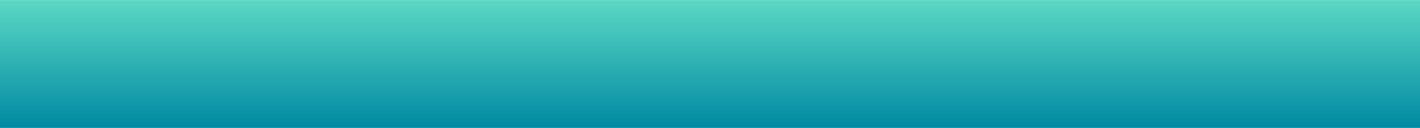 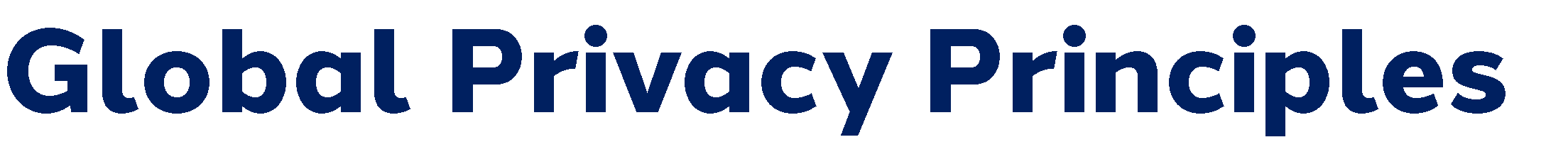 W Dentsu Aegis Network (zwane dalej „DAN”, „my” lub „nas”) wierzymy, że odpowiedzialne wykorzystywanie danych wspiera wzrost biznesowy i pomaga budować silne powiązania pomiędzy marką a konsumentem. Opracowując skuteczne działania marketingowe dla naszych klientów, czasami gromadzimy, przechowujemy i wykorzystujemy dane osobowe powierzone nam przez naszych klientów i dostawców. Stąd solidna i skuteczna ochrona danych ma dla nas istotne znaczenie.Jesteśmy zobowiązani szanować i chronić prywatność wszystkich osób, z którymi współpracujemy, i przetwarzać dane osobowe zgodnie z obowiązującymi przepisami prawa ochrony prywatności i danych.Nasze podeście do ochrony prywatności i danychNasze podejście do ochrony prywatności i danych jest ściśle powiązane z jednym z naszych głównych celów biznesowych, a mianowicie ze zdobywaniem i utrzymywaniem szacunku klientów poprzez odpowiedzialne wykorzystywanie danych osobowych, z korzyścią zarówno dla naszych klientów jak i ich konsumentów, przy jednoczesnej ochronie prywatności konsumentów. W DAN wierzymy, że:odpowiedzialne wykorzystywanie danych osobowych w działaniach reklamowych jest korzystne dla konsumentów, ponieważ umożliwia zastosowanie trafniejszych komunikatów marketingowych, dopasowanych produktów i usług,odpowiedzialne wykorzystywanie danych osobowych jest korzystne dla konsumentów, ponieważ umożliwia bardziej konstruktywne zaangażowanie w pracę z naszymi klientami,konsumentom należy zawsze zapewnić klarowność i informacje na temat tego, w jaki sposób ich dane osobowe są wykorzystywane, czy to przez DAN czy też naszych klientów, Zastosowanie należytej staranności i nadzoru dostawców w sektorze danych promuje spójny i etyczny łańcuch dostaw.Nasze zasady prywatnościW ramach naszego zobowiązania w zakresie odpowiedzialnego posługiwania się danymi osobowymi, niniejsze Zasady wyjaśniają nasz sposób postępowania.Uczciwe, zgodne z prawem i przejrzyste wykorzystywanie danych osobowychW stosownych przypadkach DAN dołoży wszelkich starań, aby osoby zainteresowane wiedziały o gromadzeniu i wykorzystywaniu przez nas ich danych osobowych i wyraziły na to zgodę. Natomiast w niektórych okolicznościach stosowniej byłoby, gdyby to nasi klienci lub dostawcy przekazali osobom zainteresowanym informacje o ochronie prywatności.  DAN zawsze wykorzystuje dane osobowe zgodnie z odpowiednimi instrukcjami od klientów lub dostawców.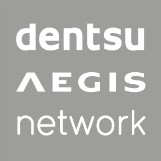 Wykorzystywanie danych osobowych wyłącznie w konkretnych, wyraźnych i prawnie uzasadnionych celachDAN wykorzystuje dane osobowe wyłącznie w zakresie dozwolonym przepisami prawa ochrony danych oraz w ramach ograniczeń dotyczących celów, dla których dane będą przetwarzane, określonych w naszej polityce prywatności, informacjach o ochronie prywatności lub umowach z klientami i dostawcami. Gromadzenie umiarkowanej ilości danych osobowychDAN gromadzi i zachowuje jedynie te dane osobowe, które są wymagane do realizacji określonego celu.Dokładność danych osobowychDAN współpracuje z klientami i dostawcami w celu zapewniania dokładności i aktualności danych osobowych wykorzystywanych dla celów marketingowych.Przechowywanie danych osobowychDAN nie przechowuje danych osobowych przez okres dłuższy niż wymaga tego cel lub cele, dla których zostały zgromadzone.Bezpieczeństwo danychW DAN zapewniamy odpowiednie środki bezpieczeństwa w celu przeciwdziałania nieuprawnionemu lub nieupoważnionemu wykorzystaniu bądź dostępowi do danych osobowych, jak też przypadkowej utracie tych danych.OdpowiedzialnośćDAN podejmuje wszelkie niezbędne kroki, aby niniejsze Zasady były przestrzegane jako główny element naszego Kodeksu Postępowania i ogólnych wysiłków do zapewnienia zgodności. Mając świadomość, że jesteśmy odpowiedzialni za dane osobowe będące w naszym posiadaniu, wyznaczyliśmy osoby, których zadaniem jest monitorowanie zgodności z niniejszymi Zasadami i obowiązującymi przepisami prawa ochrony danych.Globalny Inspektor ds. ochrony danych osobowych DAN współpracuje z naszą wewnętrzną siecią ekspertów w zakresie ochrony danych, w tym z prawnikami, lokalnymi inspektorami ds. ochrony danych, specjalistami od technologii, i jest odpowiedzialny za:Monitorowanie zgodności z obwiązującymi przepisami prawa ochrony danych,Nadzorowanie szkoleń dot. ochrony danych i prywatności dla pracowników oraz prowadzenie audytów w tym zakresie,Zapewnienie, aby zasada „privacy by design” (czyli uwzględnienie ochrony danych osobowych w fazie projektowania) była  stosowana do produktów i usług DAN, Udzielanie porad dotyczących procesów oceny wpływu ochrony danych i monitoring ich wyników,Pełnienie funkcji osoby kontaktowej dla organów ochrony danych w sprawach związanych z wykorzystywaniem danych osobowych przez DAN.Wszelkie pytania dotyczące niniejszych Zasad lub zgodności ochrony danych w DAN należny kierować pod adres: privacy@dentsuaegis.com.